СправкаО проведенном мероприятии — круглый стол: « Что мы знаем о терроризме: Выход есть всегда»24 октября в актовом зале Маджалисской СОШ  им.Темирханова Э.Д. был проведен круглый стол по заданной теме. На мероприятии были приглашены : зам. Директора по у/в работе , директор, психолог, социологи, учителя — предметники .     Участники были распределены на три команды по 5 участников, каждая из которых заранее получили задания .          Началось с показа видеоролика « Поем о правах с последующим обсуждением». Затем ведущий выступил с сообщением о терроризме и экстремизме.        Команды разбирали «ситуации» и давали свои оценки, затем обсуждали с залом.        Лейтмотивом «круглого стола» было: « Человек входит в мир. Но еще не знает, как в нем себя вести».      Среди общественных проблем, которые более всего тревожит молодежь сегодня. На первом месте стоит рост, преступности, инфляции, рост цен, коррупция, каждая в конечном итоге приводит общество к экономическому спаду, вследствие чего в обществе появляется люди, которые желают изменить существующий сферой учреждения и т. д.     Конечно же, участники « круглого стола » присутствующим давали свою оценку происходящему в обществе и пришли к выводу, что от каждого из нас зависит, по какому пути нам идти.                                               Охват : 136      Зам директор по ВР : Курбанкадиев . А.З        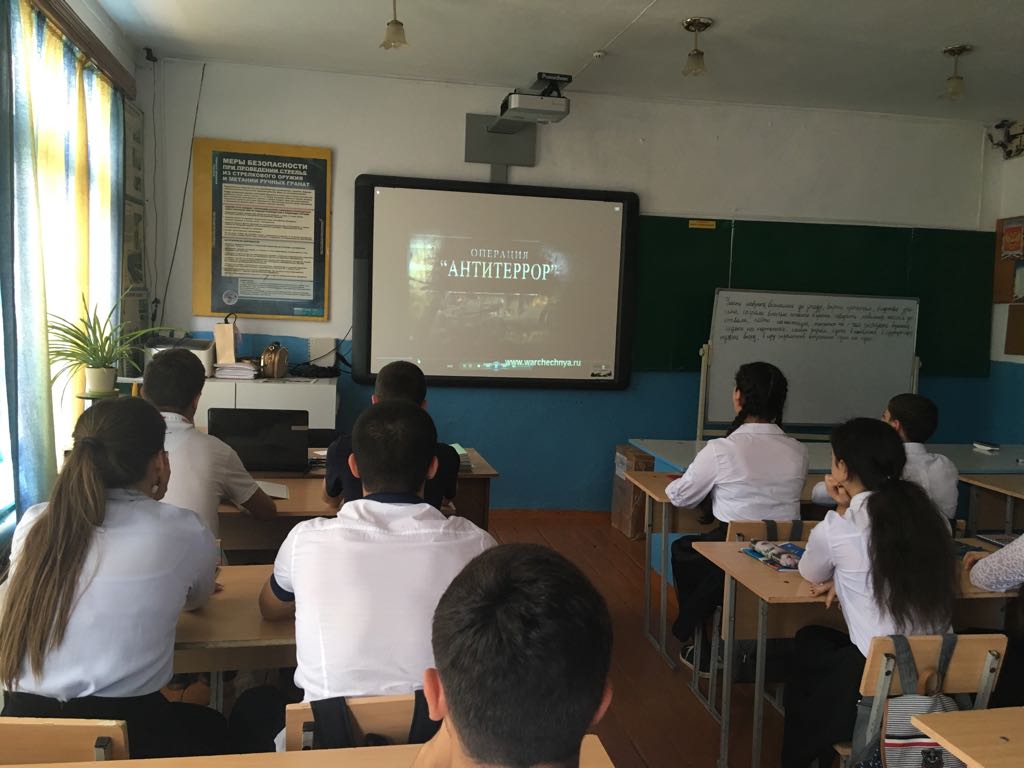 